Bande-annonce du film Les héritiers de Marie-Castille Mention-Schaar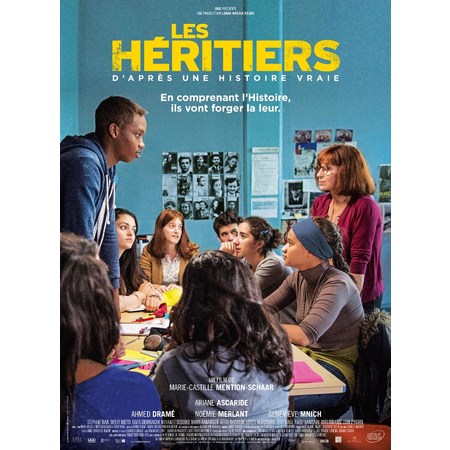 J’APPRENDS LES METIERS DE L’ECOLEToutes ces personnes travaillent à l’école. Associe chaque personne avec sa définition.élève 				a. Personne qui enseigneproviseur			b. Personne qui informe les élèves sur les différentesétudes possibles.surveillant			c. Jeune qui reçoit un enseignement à l’écoleprofesseur			d. Fonctionnaire chargé de la direction d’un lycéeconseiller d’orientation	e. Personne chargée de la discipline dans une écoleCes professions existent-elles dans ton école ? Echange avec tes camarades.JE DECOUVRE LA BANDE-ANNONCE SANS LE SON ET J’OBSERVERegarde la bande-annonce sans le son, observe bien les images et coche les lieux que tu vois. Compare ensuite avec ton voisin.☐ un lycée					☐ un collège☐ un musée					☐ une salle de classe☐	un café					☐ L’Arc de Triomphe☐ une gare					☐ la Tour Eiffel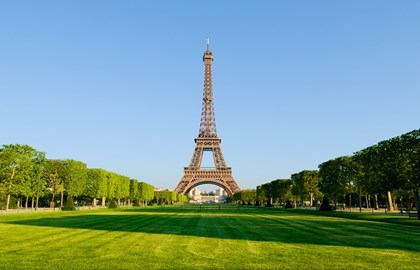 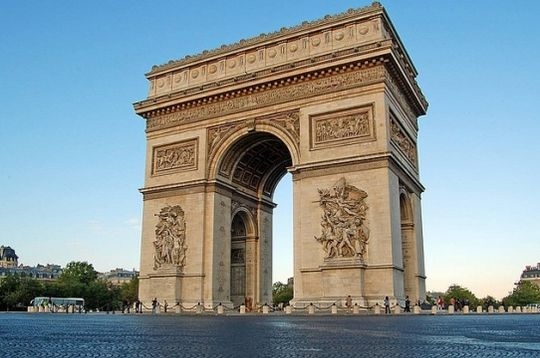 Qu’observes-tu sur le comportement des élèves en classe ? Est-ce que cela te surprend ? Echange oralement avec tes camarades.Visionne à nouveau la bande-annonce sans le son et choisis parmi les deux synopsis suivants celui qui, à ton avis, correspond le mieux.Synopsis ABasé sur une histoire vraie, ce film relate les relations d'un professeur avec des adolescents qui ont depuis longtemps décroché du système scolaire. Cette enseignante du lycée Léon-Blum, situé en banlieue, décide d’emmener ses élèves pour un voyage de découverte à travers la France. Les rencontres qu’ils vont faire tout au long de ce voyage vont les transformer. De nouvelles relations vont naître entre eux.Synopsis BBasé sur une histoire vraie, ce film relate les relations d'un professeur avec des adolescents qui ont depuis longtemps décroché du système scolaire. Cette enseignante du lycée Léon-Blum, situé en banlieue, décide de faire passer à une classe de seconde un concours national qui a pour thème  : "Les enfants et les adolescents dans le système concentrationnaire nazi". L'atmosphère va bientôt évoluer au contact d'un rescapé des camps et sous l'intensité dégagée lors de la visite d'un musée consacré à cette période noire de l'histoire. Cette expérience va changer leur vie.Visionne maintenant la bande-annonce avec le son. Est-ce que cela confirme ta réponse à l’activité 2 ? Quels éléments t’ont aidé(e) ?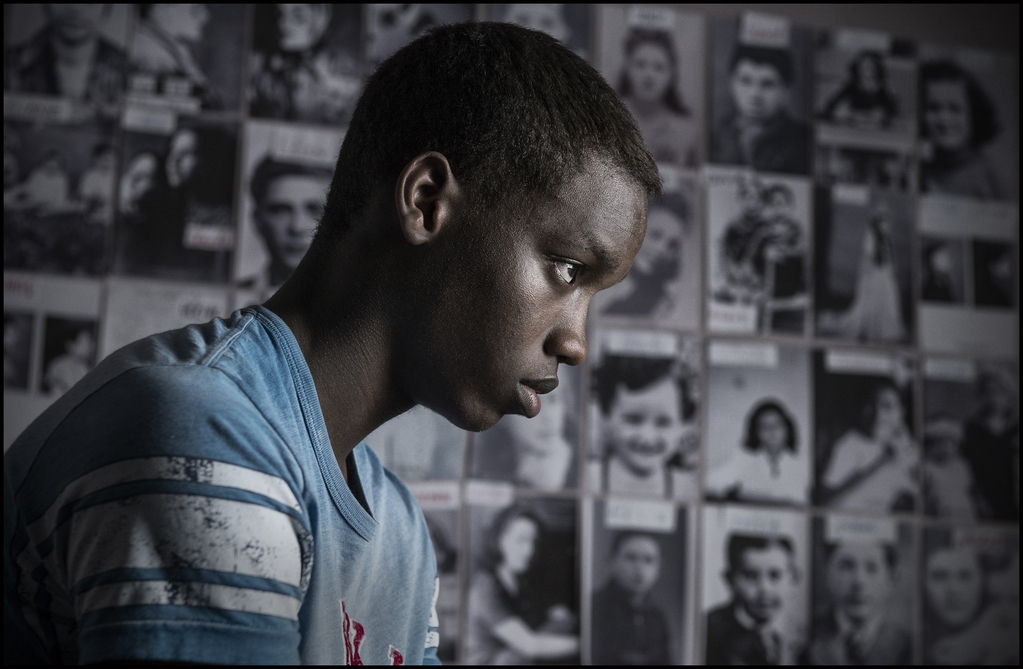 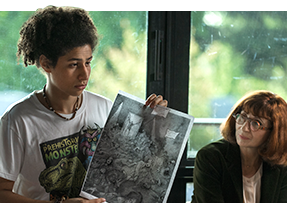 	C. JE COMPRENDS L’HISTOIRE DU FILMVisionne à nouveau la bande-annonce avec le son et réponds aux questions suivantes :1. Le matin, quand les élèves arrivent au lycée, que demande la surveillante aux élèves ?	………………………………………………………………………………………….2. Quel est le projet de la professeur, Mme Gueguen ?	………………………………………………………………………………………….3. Comment réagissent les élèves ?	………………………………………………………………………………………….4.  Quels arguments utilise Mme Gueguen pour convaincre les élèves ?	………………………………………………………………………………………….5. Que pense le proviseur de ce projet ?	………………………………………………………………………………………….	D. JE FAIS DES RECHERCHES SUR INTERNET ET J’ECHANGELis les questions suivantes sur la laïcité et cherche les réponses sur Internet.1. 	Qu’est-ce qu’on appelle le principe de laïcité en France ?2.  A l’école, comment se manifeste ce principe de laïcité ?2.  Echange avec tes camarades. Compare avec la situation au Danemark. Que penses-tu de la laïcité en France ?